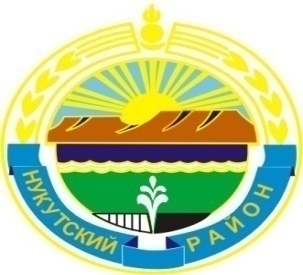 МУНИЦИПАЛЬНОЕ ОБРАЗОВАНИЕ«НУКУТСКИЙ РАЙОН»АДМИНИСТРАЦИЯМУНИЦИПАЛЬНОГО ОБРАЗОВАНИЯНУКУТСКИЙ РАЙОН______________________________ПОСТАНОВЛЕНИЕ____________________________от 10 января 2017 года                                  №3                                             п. НовонукутскийО проведении месячника качества ибезопасности кабельной продукциина территории муниципального образования «Нукутский район»  	В целях обеспечения безопасности услуг, оказываемых в сфере розничной торговли, предотвращения травматизма, защиты жизни и здоровья людей, в соответствии с Законом Российской Федерации от 7 февраля 1992 года № 2300-I «О защите прав потребителей», руководствуясь ст. 35 Устава муниципального образования «Нукутский район», Администрация ПОСТАНОВЛЯЕТ:Провести на территории муниципального образования «Нукутский район» с 18 января по 17 февраля 2017 года месячник качества и безопасности кабельной продукции (далее - месячник).Утвердить План мероприятий, проводимых в рамках месячника (Приложение № 1).Управлению экономического развития и труда Администрации муниципального образования «Нукутский район» (Платонова Н.А.) подвести итоги проведения месячника в срок до 27 февраля 2017 года.Организационному отделу Администрации муниципального образования «Нукутский район» (Карпека О.П.) опубликовать настоящее постановление в газете «Свет Октября» и разместить на официальном сайте муниципального образования «Нукутский район».Контроль за исполнением настоящего постановления возложить на первого заместителя мэра муниципального образования «Нукутский район» Т.Р. Акбашева.Мэр                                                                                                                       С.Г. ГомбоевПриложение №1к постановлению АдминистрацииМО «Нукутский район»от 10.01.2017 г. № 3ПЛАНмероприятий, проводимых в рамках месячника качества и безопасности кабельной продукции на территории муниципального образования «Нукутский район» № п/пМероприятияСроки исполненияОтветственные исполнители1Организация работы «горячей линии» по качеству и безопасности кабельной продукцииВ период проведения месячникаУправление экономического развития и труда2Проведение разъяснительной работы среди населения через средства массовой информации о мерах предосторожности использования кабельной продукцииВ период проведения месячникаУправление экономического развития и труда3Организация работы по пресечению торговли кабельной продукции ненадлежащего качества В период проведения месячникаУправление экономического развития и труда4Подведение итогов проведения месячника и информирование службы потребительского рынка и лицензирования Иркутской области о результатах проведенной работыВ срок до 27 февраля 2017 годаУправление экономического развития и труда